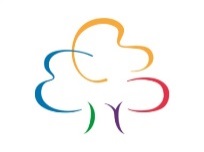 Oaklands SchoolJob Description Pastoral Leaders 
Grade: PO1
Responsible to: Leadership Team/Key Stage LeaderRESPONSIBLE FORThe personal development, welfare and pastoral care of students in the relevant key stageKey ResponsibilitiesTogether with the Leadership Team to develop and execute an ambitious vision for the academic and personal and cultural development of students in the relevant key stage
To adopt a high profile among the staff and students and around the site to ensure the smooth running of the school, promoting high expectations and achievement.
To play a leading role in and manage on a daily basis the personal development and  welfare of students in the relevant key stage
To promote excellent attendance, punctuality and standards of personal presentation amongst students in the relevant key stage and regularly monitor these to identify areas of concern and implement strategies for improvement.
To plan, conduct and coordinate a wide range of enrichment and leadership opportunities for students to enhance their curricular provision and inform and develop their plans for the future
To plan, conduct and coordinate events and visits relevant to the key stage
To lead teams of staff where appropriate (e.g. training, initiatives or events pertaining to the relevant key stage)To ensure that a high standard of behaviour is maintained in lessons and around the school site so that high quality teaching and learning takes place throughout the curriculum at the relevant Key Stage.To support students and their parents as appropriate using the relevant support structures in school and external agencies where applicable to maximise learning opportunities and outcomes.
To play a leading role in the Key stage team
To maintain regular contact with parents and deal with routine parental concerns
To play a leading role in the development of pastoral policy and procedure within the school
To plan and run meetings for colleagues as appropriate
To liaise closely with relevant school staff  and outside agencies on matters of pupil attendance, welfare and personal development and safety
To deal with serious incidents and high levels of behavioural concern, conducting investigations, preparing reports and recommending courses of action as required
To be a key member of the school’s designated safeguarding team attending meetings and conferences in relation to child protection as required
To attend meetings and prepare documentation including CAFs relating to student welfare and behaviour as appropriate
To contribute to the School’s Development plan and SEF
To contribute to the training,  where relevant, for new and existing members of staff on matters of student welfare and behaviour management
To present to and inform groups of parents,  where relevant, on matters of student welfare and behaviour management
To conduct assemblies in accordance with the whole-school rota
To prepare and maintain necessary documentation for students in the key stage
To perform any other reasonable task as required by the Headteacher
